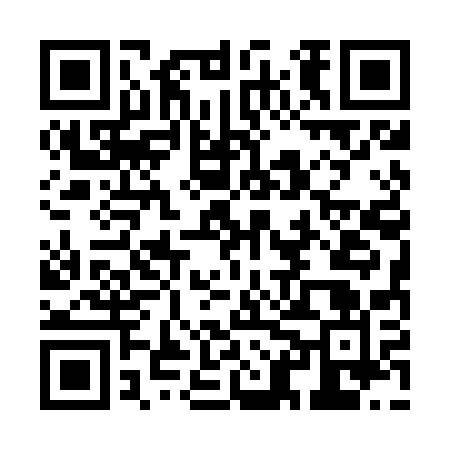 Ramadan times for Kuskowizna, PolandMon 11 Mar 2024 - Wed 10 Apr 2024High Latitude Method: Angle Based RulePrayer Calculation Method: Muslim World LeagueAsar Calculation Method: HanafiPrayer times provided by https://www.salahtimes.comDateDayFajrSuhurSunriseDhuhrAsrIftarMaghribIsha11Mon4:004:005:5511:423:335:305:307:1812Tue3:583:585:5311:423:355:325:327:2013Wed3:553:555:5111:423:365:345:347:2214Thu3:533:535:4811:413:385:365:367:2415Fri3:503:505:4611:413:395:375:377:2616Sat3:483:485:4411:413:415:395:397:2817Sun3:453:455:4111:413:425:415:417:3018Mon3:423:425:3911:403:435:435:437:3219Tue3:403:405:3711:403:455:455:457:3420Wed3:373:375:3411:403:465:465:467:3721Thu3:343:345:3211:393:485:485:487:3922Fri3:313:315:2911:393:495:505:507:4123Sat3:293:295:2711:393:515:525:527:4324Sun3:263:265:2511:393:525:535:537:4525Mon3:233:235:2211:383:535:555:557:4726Tue3:203:205:2011:383:555:575:577:4927Wed3:173:175:1811:383:565:595:597:5228Thu3:153:155:1511:373:576:016:017:5429Fri3:123:125:1311:373:596:026:027:5630Sat3:093:095:1011:374:006:046:047:5831Sun4:064:066:0812:365:017:067:069:011Mon4:034:036:0612:365:037:087:089:032Tue4:004:006:0312:365:047:097:099:053Wed3:573:576:0112:365:057:117:119:084Thu3:543:545:5912:355:067:137:139:105Fri3:513:515:5612:355:087:157:159:126Sat3:483:485:5412:355:097:167:169:157Sun3:443:445:5212:345:107:187:189:178Mon3:413:415:4912:345:127:207:209:209Tue3:383:385:4712:345:137:227:229:2210Wed3:353:355:4512:345:147:237:239:25